2021-2022 BAHAR DÖNEMİ TARİH ANABİLİM DALI LİSANSÜSTÜ HAFTALIK DERS PROGRAMI 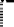 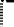 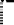 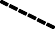             SAATDERSÖEDERSÖEDERSÖEDERSÖEPAZARTESİ09.00-10.00TAR 708 Osmanlı Belgelerinin Tahlili RKTAR 723 Türk Siyasi Düşünce TarihiFSTAR 611 Tanzimat ve Sonrası Türk Eğitim TarihiMUTAR 638 Asur Ticaret Kolonileri Döneminde Anadolu OPPAZARTESİ10.00-11.00 TAR 708 Osmanlı Belgelerinin TahliliRKTAR 723 Türk Siyasi Düşünce TarihiFSTAR 611 Tanzimat ve Sonrası Türk Eğitim Tarihi  MÜTAR 638 Asur Ticaret Kolonileri Döneminde Anadolu OPPAZARTESİ11.00-12.00TAR 708 Osmanlı Belgelerinin TahliliRKTAR 723 Türk Siyasi Düşünce Tarihi FSTAR 611 Tanzimat ve Sonrası Türk Eğitim Tarihi  MÜTAR 638 Asur Ticaret Kolonileri Döneminde Anadolu OPPAZARTESİ12.00-13.00PAZARTESİ13.00-14.00TAR 626 Tek Parti Dönemi TürkDış PolitikasıNMTAR 616 Orta Asya Türk TarihiİTTAR 712 Osmanlı İskan Tarihi NİTAR 640 Eski Anadolu'da Kült. Hayat OPPAZARTESİ14.00-15.00TAR 626 Tek Parti Dönemi TürkDış PolitikasıNMTAR 616 Orta Asya Türk TarihiİTTAR 712 Osmanlı İskan TarihiNİTAR 640 Eski Anadolu'da Kült. HayatOPPAZARTESİ15.00-16.00TAR 626 Tek Parti Dönemi TürkDış Politikası NMTAR 616 Orta Asya Türk TarihiİTTAR 712 Osmanlı İskan Tarihi NİTAR 640 Eski Anadolu'da Kült. HayatOP09.00-10.00TAR 601 Bilimsel Araştırma Yönt. Ve EtikNİ10.00-11.00TAR 601 Bilimsel Araştırma Yönt. Ve EtikNİ11.00-12.00TAR 601 Bilimsel Araştırma Yönt. Ve EtikNİ12.00-13.00SALI13.00-14.00TAR 628 T.C. Dönemi Siyasal Hayatı  NMTAR 662 Klasik Dönem OsmanlıŞehir KurumlarıTKTAR 620 Osmanlı Göç HareketleriNİSALI14.00-15.00TAR 628 T.C. Dönemi Siyasal Hayatı   NMTAR 662 Klasik Dönem OsmanlıŞehir KurumlarıTKTAR 620 Osmanlı Göç HareketleriNİ15.00-16.00TAR 628 T.C. Dönemi Siyasal Hayatı  NMTAR 662 Klasik Dönem OsmanlıŞehir KurumlarıTKTAR 620 Osmanlı Göç HareketleriNİ09.00-10.00TAR 606 Osmanlı Devleti’ndeDoğal AfetlerMYETAR 710 Türk Ermeni İlişkileri TarihiİTTAR 718 Balkan TarihiMÜTAR 612 Türk Yenileşme Tarihi FS10.00-11.00TAR 606 Osmanlı Devleti’ndeDoğal AfetlerMYETAR 710 Türk Ermeni İlişkileri TarihiİTTAR 718 Balkan TarihiMÜTAR 612 Türk Yenileşme Tarihi FSÇARŞAMBA11.00-12.00TAR 606 Osmanlı Devleti’ndeDoğal AfetlerMYETAR 710 Türk Ermeni İlişkileri TarihiİTTAR 718 Balkan TarihiMÜTAR 612 Türk Yenileşme Tarihi FSÇARŞAMBA12.00-13.00TAR 636 Latin Dili ve KültürüÖGÇARŞAMBA13.00-14.00TAR 603 Osmanlı Askeri Eğitim TarihiMYETAR 636 Latin Dili ve KültürüÖGTAR 744 Osmanlı Bürokrasisinde DeğişimİSTAR 660  XIX. Yüzyılda BalkanlardaDemografik Yapı İEÇARŞAMBA14.00-15.00TAR 603 Osmanlı Askeri Eğitim TarihiMYETAR 636 Latin Dili ve KültürüÖGTAR 744 Osmanlı Bürokrasisinde DeğişimİSTAR 660  XIX. Yüzyılda BalkanlardaDemografik Yapı İEÇARŞAMBA15.00-16.00TAR 603 Osmanlı Askeri Eğitim TarihiMYEÖGTAR 744 Osmanlı Bürokrasisinde DeğişimİSTAR 660  XIX. Yüzyılda BalkanlardaDemografik Yapı İE09.00-10.00TAR 614 Osmanlı Belgelerinin DiliRKTAR 748 Klasik Dönem Osmanlı HukukuVe KaynaklarıTKTAR 655 Antik Yunan UygarlığıAA10.00-11.00TAR 614 Osmanlı Belgelerinin DiliRKTAR 748 Klasik Dönem Osmanlı HukukuVe KaynaklarıTKTAR 655 Antik Yunan UygarlığıAAPERŞEMBE11.00-12.00TAR 614 Osmanlı Belgelerinin DiliRKTAR 748 Klasik Dönem Osmanlı HukukuVe KaynaklarıTKTAR 655 Antik Yunan UygarlığıAAPERŞEMBE12.00-13.00PERŞEMBE13.00-14.00TAR 642 Moğol Tarihi ve KültürüMTTAR 704 Osmanlı Gündelik Yaşamında EkonomiTKTAR 654 Antik Roma UygarlığıAATAR 650 II. Abdülhamid ve Dönemi İSPERŞEMBE14.00-15.00TAR 642 Moğol Tarihi ve KültürüMTTAR 704 Osmanlı Gündelik Yaşamında EkonomiTKTAR 654 Antik Roma UygarlığıAATAR 650 II. Abdülhamid ve Dönemi İSPERŞEMBE15.00-16.00TAR 642 Moğol Tarihi ve KültürüMTTAR 704 Osmanlı Gündelik Yaşamında EkonomiTKTAR 654 Antik Roma UygarlığıAATAR 650 II. Abdülhamid ve Dönemi İS09.00-10.00TAR 653 Osm. Dev. Seyyahlar ve SeyahatnamelerHTTAR 648  Klasik Dönem Osmanlı Tarihinin  KaynaklarıÖÖKTAR 643 Ortaçağda Kilise Tarihi ve Heterodoks ZümrelerMT10.00-11.00TAR 653 Osm. Dev. Seyyahlar ve SeyahatnamelerHTTAR 648  Klasik Dönem Osmanlı Tarihinin  KaynaklarıÖÖKTAR 643 Ortaçağda Kilise Tarihi ve Heterodoks ZümrelerMTCUMA11.00-12.00TAR 653 Osm. Dev. Seyyahlar ve SeyahatnamelerHTTAR 648  Klasik Dönem Osmanlı Tarihinin  KaynaklarıÖÖKTAR 643 Ortaçağda Kilise Tarihi ve Heterodoks Zümreler     MTCUMA12.00-13.00CUMA13.00-14.00TAR 652 Yakınçağ'da Osmanlı Dış PolitikasıHTTAR 649 Osmanlı'da VakıflarÖÖKTAR 738 Farsça Metinlere GirişMTTAR 622 Osmanlı Kent TarihiİECUMA14.00-15.00TAR 652 Yakınçağ'da Osmanlı Dış PolitikasıHTTAR 649 Osmanlı'da VakıflarÖÖKTAR 738 Farsça Metinlere GirişMTTAR 622 Osmanlı Kent TarihiİE15.00-16.00TAR 652 Yakınçağ'da Osmanlı Dış PolitikasıHTTAR 649 Osmanlı'da VakıflarÖÖKTAR 738 Farsça Metinlere GirişMTTAR 622 Osmanlı Kent TarihiİE